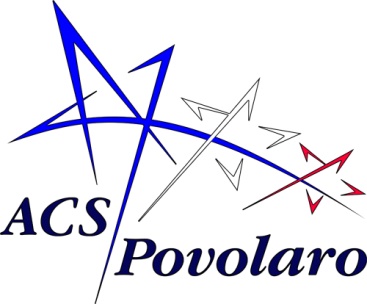 Modulo di Autodichiarazione COVID-19Da portare con sé, e consegnare all’impianto di allenamentoIl sottoscritto _______________________________________________________Nato a____________________________________ il ___________________________________Residente a _________________ in Via______________________________________________Tipo Documento ____________  N° _______________Rilasciato da _______________ in data ____________	ATTESTADi non aver avuto diagnosi accertata di infezione da Covid-19. Di non avere in atto e non avere avuto sintomi riferibili all’infezione da Covid-19 tra i quali temperatura corporea maggiore di 37,5, tosse, astenia, mialgie, diarrea, anosmia, ageusia nelle ultime settimaneDi non aver avuto contatti stretti (per la definizione vedi circolare 0018584-29/05/2020 del Ministero della Salute) negli ultimi 14 giorni con persone a cui è stato diagnosticato il coronavirus (familiari, luogo di lavoro, etc.).In fedeData:_____________  						Firma________________________Note:In caso di minori la dichiarazione deve essere firmata da entrambi gli esercenti la responsabilità genitoriale La presente autodichiarazione deve essere portata con sé Gli atleti positivi al Covid-19 accertati e guariti dovranno fare riferimento per gli accertamenti al Protocollo della FMSI ed osservare un periodo individuale di graduale ripresa nei successivi 15 gg prima di iniziare gradualmente gli allenamenti e sotto l’attento controllo del Medico di Medicina Generale. Il Medico potrà, a suo giudizio, ampliare test ed esami.Informativa privacy:In relazione a quanto da me dichiarato, consapevole delle sanzioni penali previste in caso di dichiarazioni non veritiere e di falsità negli atti (articolo 76 D.P.R. 445/2000), prendo atto che ACS POVOLARO si riserva la possibilità di controllo e verifica sulla veridicità del loro contenuto. Il sottoscritto dichiara inoltre di essere stato informato sulla raccolta dei dati personali ex art.13 Regolamento UE n.679/2016 e che tali verranno trattati dal Titolare del trattamento limitatamente alla gestione dell’emergenza sanitaria COVID-19. Tali dati non verranno diffusi e sono utili all’adempimento delle norme in materia di sicurezza. Al termine del periodo emergenziale verranno distrutti.Data:_____________  						Firma________________________ 